Bezirksregierung Köln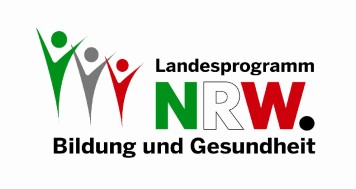 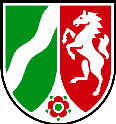 Köln, den 25.05.2016An die	Claudia Warter-NeuhannSchulleitungen und Ansprechpartner/-innen	Regionalkoordinatorinder BuG-Schulen	Gesundheitsförderung BuGim Regierungsbezirk Köln	Bezirksregierung Köln- per mail –	claudia.warter-neuhann@bug-nrw.de www.bug-nrw.deTelefon: 0221- 73 58 47Weißenburgstraße 7850670 Köln        VorankündigungAuftaktveranstaltung zum neuen Schwerpunktthema
“Vielfalt in der guten gesunden Schule” 
für Schulleiter_innen  und  Ansprechpartner_innen aller BuG- Schulen 
im Regierungsbezirk Kölnam 06.09.2016Sehr geehrte Damen und Herren, liebe Kolleginnen und Kollegen,hiermit möchten wir Sie vorab auf unsere Auftaktveranstaltung zum Schwerpunktthema 
“Vielfalt in der guten gesunden Schule” zu Beginn des nächsten Schuljahres hinweisen.
Sie wird am 

          06.09.2016 von 10.00 bis 16.00 Uhr in der Europaschule Herzogenrath 

                                                                                                                            stattfinden.Wir bitten Sie, sich den oben genannten Termin freizuhalten und evt. erforderlicheUnterrichtsvertretungen frühzeitig zu organisieren.Genauere Angaben zum Veranstaltungsort und zum Programm  werden Sie zusammen
mit der Einladung direkt nach den Sommerferien erhalten.Im Namen des BuG-Teams für den Regierungsbezirk Köln. mit  freundlichen Grüßen     gez.: 
                Ulrich Porschen                                                  Claudia Warter-Neuhann
     Leitender Regierungsschuldirektor                                                Regionalkoordinatorin